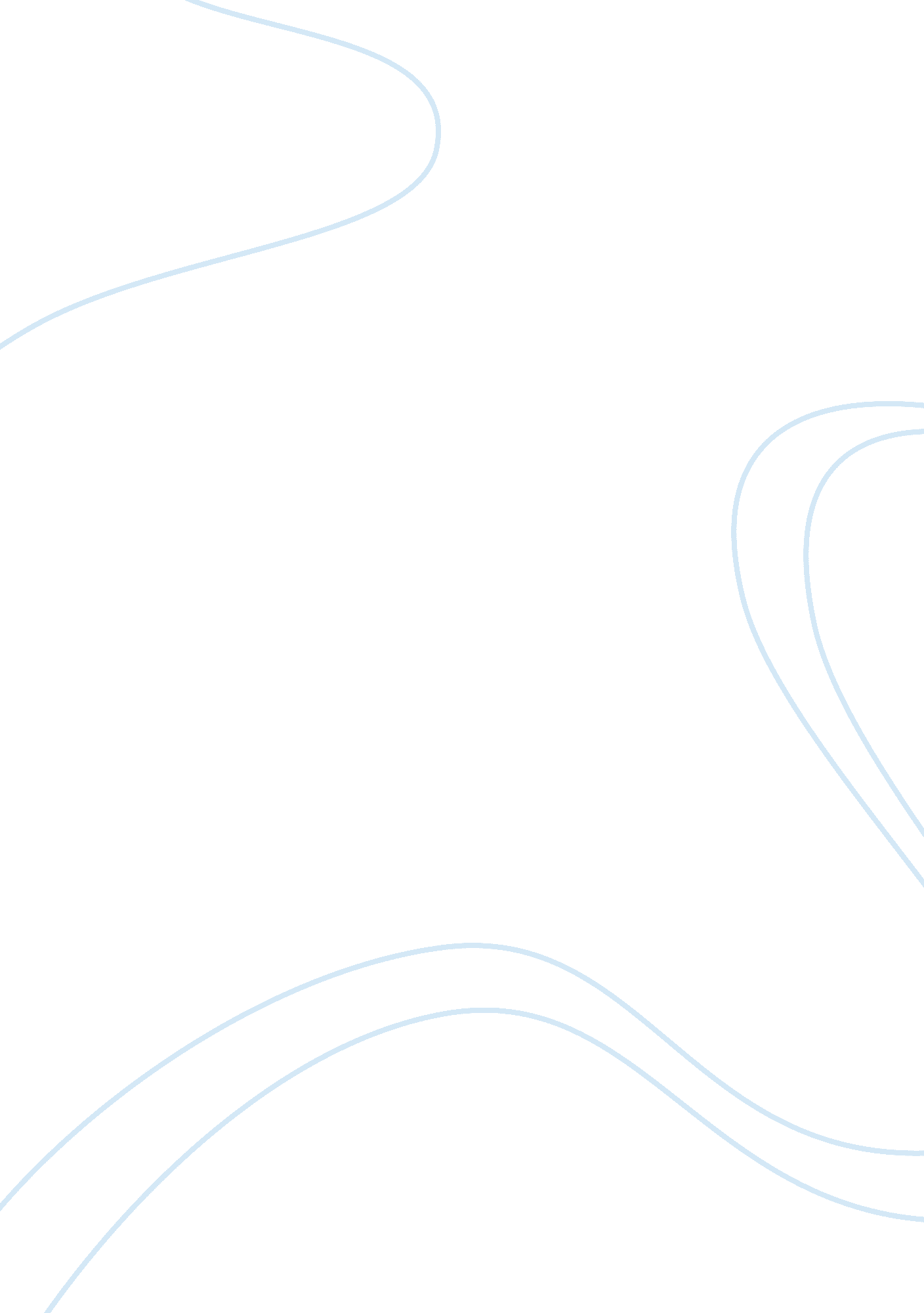 Personal ethics statementSociology, Ethics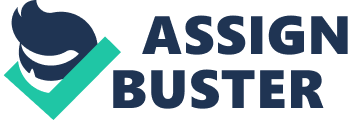 Upon becoming a student at University of Phoenix I learned quite a few things that I never knew about such as personal ethics. I’ve learned that personal ethics is how others perceive you such as classmate and co-workers. It also means who you are trying to be and as a student it’s also about follow the rules of academic integrity and student code of conduct. You should use good personal ethics in environments such as the work place and at school. I however consider myself a responsible and mature person to be my age. I am very strong willed and determined to get the job done at all cost no matter how many obstacles may get in my way. I also try to help others as well. I like helping others if they are willing to accept my help. Just by my personal ethics from my classmates, family, and co-workers perspective they probably would say I am a good all-around person as well as a good role model to help others with their personal ethics and goals. My personal preferred ethical lens fits me very well and I couldn’t agree more. My ethical lens states that I use my rationality to determine my autonomy as well as universal rules and systems that will ensure justice and fairness for everyone. I listen to my sensibility to determine the good for each of my autonomy as well serving my community. I really agree with this because I do like to fulfill all my duties and try to help people who need my help in my community. I believe in all expects we should work together to help our community. My ethical lens also stated that I make ethical choices for myself and others. With that being said I strongly believe you cannot judge others on why they do what they do or why they act the way they do. You can only assist them to seek their personal ethics. You cannot be so selfish and not help others around you especially if you are working in a group. However I see all the benefits of each lens such as self-knowledge, free will, justice and compassion. I learned that when you are making decisions that decision can also affect those around you as well. I try to do the right thing and be a good role model for the younger aged kids so that they can be perceived in the same way I am perceived and that’s beings helpful and determined. I know I have strength and I also have weakness, but who doesn’t. I do not think I am superior over everyone just because I am a well-balanced person in all for lenses. Everyone had a voice besides me. I think that other inputs can also help you as well because you are never too good to learn from others. But, however, I try not to lose sight of what’s mportant and losing track of my work. When setting my goals for my personal ethics I listen to my heart and think with my head with confidence that I am doing the right thing. My personal ethics can determine my course of my actions. My personal ethics also plays a big role in my life everyday although I may not realize it. I also use my personal ethics to determine a course of action by understanding others around me. I think Listening, analyzing, and compromising the situation as one like a group working together can also help you determine your course of action. 